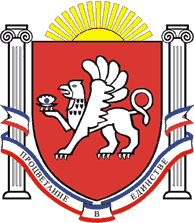 РЕСПУБЛИКА КРЫМРАЗДОЛЬНЕНСКИЙ РАЙОНАДМИНИСТРАЦИЯ  БЕРЕЗОВСКОГО  СЕЛЬСКОГО ПОСЕЛЕНИЯПОСТАНОВЛЕНИЕ05.10.2018 г.                          с. Березовка                                         №  287  О Порядке размещения сведений об источниках получения средств, за счет которых совершены сделки (совершена сделка) по приобретению земельного участка, другого объекта недвижимости, транспортного средства, ценных бумаг, акций (долей участия, паев в уставных (складочных) капиталах организаций), если общая сумма таких сделок превышает общий доход должностного лица Администрации Березовского сельского поселения Раздольненского района Республики Крым, и его супруги (супруга) за три последних года, предшествующих отчетному периоду, в информационно-телекоммуникационной сети Интернет на официальном сайте, и предоставления этих сведений общероссийским средствам массовой информации для опубликованияВ соответствии с Федеральным Законом  Российской Федерации от 06.10.2003г. № 131-ФЗ «Об общих принципах организации местного самоуправления в Российской Федерации», Законом Республики Крым от 21.08.2014 № 54-ЗРК «Об основах местного самоуправления в Республике Крым», Законом Республики Крым от 16.09.2014 г. № 76-ЗРК «О муниципальной службе в Республике Крым», руководствуясь Уставом муниципального образования Березовское сельское поселение Раздольненского района Республики КрымПОСТАНОВЛЯЮ:1.Утвердить Порядок размещения сведений об источниках получения средств, за счет которых совершены сделки (совершена сделка) по приобретению земельного участка, другого объекта недвижимости, транспортного средства, ценных бумаг, акций (долей участия, паев в уставных (складочных) капиталах организаций), если общая сумма таких сделок превышает общий доход должностного лица Администрации Березовского сельского поселения Раздольненского района Республики Крым, и его супруги (супруга) за три последних года, предшествующих отчетному периоду, в информационно-телекоммуникационной сети Интернет на официальном сайте, и предоставления этих сведений общероссийским средствам массовой информации для опубликования (приложение).2. Обнародовать данное постановление путем размещения на информационном стенде Администрации Березовского сельского поселения, расположенном по адресу: с. Березовка, ул. Гагарина, 52 и на официальном сайте Администрации Березовского сельского поселения Раздольненского района Республики Крым в сети «Интернет» (http:// berezovkassovet.ru).3. Настоящее постановление вступает в силу со дня его опубликования (обнародования).4. Контроль за исполнением настоящего постановления оставляю за собой.Председатель Березовского сельского совета- глава АдминистрацииБерезовского сельского поселения                                   		А.Б.НазарПриложение к постановлению Администрации Березовского сельского поселения от 05.10.2018 № 287 Порядокразмещения сведений об источниках получения средств, за счет которых совершены сделки (совершена сделка) по приобретению земельного участка, другого объекта недвижимости, транспортного средства, ценных бумаг, акций (долей участия, паев в уставных (складочных) капиталах организаций), если общая сумма таких сделок превышает общий доход должностного лица администрации Березовского сельского поселения Раздольненского района Республики Крым, и его супруги (супруга) за три последних года, предшествующих отчетному периоду, в информационно- телекоммуникационной сети Интернет на официальном сайте, и предоставления этих сведений общероссийским средствам массовой информации для опубликованияНастоящим Порядком устанавливаются правила размещения сведений об источниках получения средств, за счет которых совершены сделки (совершена сделка) по приобретению земельного участка, иного объекта недвижимости, транспортного средства, ценных бумаг, долей участия, паев в уставных (складочных) капиталах организаций, если общая сумма таких сделок превышает общий доход должностного лица Администрации Березовского сельского поселения Раздольненского района Республики Крым, и его супруги (супруга) за три последних года, предшествующих отчетному периоду, в информационно- телекоммуникационной сети Интернет на официальном сайте (далее – официальный сайт), и предоставления этих сведений общероссийским средствам массовой информации (далее - ОСМИ) для опубликования.На официальном сайте размещаются и ОСМИ предоставляются для опубликования сведения об источниках получения средств, за счет которых должностным лицом совершены сделки (совершена сделка) по приобретению земельного участка, иного объекта недвижимости, транспортного средства, ценных бумаг, долей участия, паев в уставных (складочных) капиталах организаций, если общая сумма таких сделок превышает общий доход указанного лица и его супруги (супруга) за три последних года, предшествующих отчетному периоду (далее – сведения о расходах):а) предмет сделки (объект недвижимости с указанием вида, площади и страны расположения; транспортное средство с указанием вида и марки; ценные бумаги, акции, доли участия, паи в уставных (складочных) капиталах организаций с указанием вида и доли участия (общего количества),б) сумма заявленной сделки,в) источники получения средств, за счет которых совершена сделка. Сведения о расходах размещаются на официальном сайте и предоставляются ОСМИ по форме согласно приложению к настоящему Порядку. В размещаемых на официальном сайте и предоставляемых ОСМИ сведениях о расходах запрещается указывать:а) иные сведения (кроме указанных в пункте 2 настоящего Порядка) о доходах должностного лица, его супруги (супруга) и несовершеннолетних детей, об имуществе, принадлежащем на праве собственности названным лицам, и об их обязательствах имущественного характера;б) персональные данные супруги (супруга), детей и иных членов семьи депутата;в) данные, позволяющие определить место жительства, почтовый адрес, телефон и иные индивидуальные средства коммуникации должностного лица, его супруги (супруга), детей и иных членов семьи;г) данные, позволяющие определить местонахождение объектов недвижимого имущества, принадлежащих должностному лицу, его супруге (супругу), детям, иным членам семьи на праве собственности или находящихся в их пользовании;д) информацию, отнесенную к государственной тайне или являющуюся конфиденциальной.Сведения о расходах, указанные в пункте 2 настоящего Порядка, за весь период исполнения должностным лицом муниципальной должности находятся на официальном сайте и дополняются (в случае наличия оснований) в течение 14 рабочих дней со дня истечения срока, установленного для их подачи.Размещение на официальном сайте сведений о расходах, указанных в пункте 2 настоящего Порядка, представленных должностным  лицом, обеспечивается назначенным ответственным должностным лицом Администрации Березовского сельского поселения Раздольненского района Республики Крым (далее – ответственное лицо). Ответственное лицо:в течение трёх рабочих дней со дня поступления запроса от ОСМИ сообщает о нём должностному лицу, в отношении которого поступил запрос;в течение семи рабочих дней со дня поступления запроса от ОСМИ обеспечивают предоставление ему сведений о расходах, указанных в пункте 2 настоящего Порядка, в том случае, если запрашиваемые сведения отсутствуют на официальном сайте.7. Ответственное лицо, обеспечивающее размещение сведений на официальном сайте и их предоставление ОСМИ для опубликования, несёт в соответствии с законодательством Российской Федерации ответственность за несоблюдение настоящего Порядка, а также за разглашение сведений, отнесенных к государственной тайне или являющихся конфиденциальными.Приложение к Порядку размещения сведений об источниках получения средств, за счет которых совершены сделки (совершена сделка) по приобретению земельного участка, другого объекта недвижимости, транспортного средства, ценных бумаг, акций (долей участия, паев в уставных (складочных) капиталах организаций), если общая сумма таких сделок превышает общий доход должностного лица Администрации Березовского сельского поселения Раздольненского района Республики Крым, и его супруги (супруга) за три последних года, предшествующих отчетному периоду, в информационно-телекоммуникационной сети Интернет на официальном сайте, и предоставления этих сведений общероссийским средствам массовой информации для опубликованияСВЕДЕНИЯоб источниках получения средств, за счет которых совершена сделка по приобретению земельного участка, другого объекта недвижимости, транспортного средства, ценных бумаг, акций (долей участия, паев в уставных (складочных) капиталах организаций), представленные должностным лицом Администрации Березовского сельского поселения Раздольненского  района Республики Крым за период с 01 января по 31декабря 20____года№ п/ пФамилия, имя, отчество должностного лица Администрации Березовского сельского поселения Раздольненского района Республики КрымПредставительный орган сельского поселения, входящий в состав муниципального образования Березовское сельское поселение Раздольненского района Республики КрымПредмет сделкиПредмет сделкиПредмет сделкиПредмет сделкиСумма сделки(руб.)Сведения об источниках получения средств, за счет которых совершена сделка№ п/ пФамилия, имя, отчество должностного лица Администрации Березовского сельского поселения Раздольненского района Республики КрымПредставительный орган сельского поселения, входящий в состав муниципального образования Березовское сельское поселение Раздольненского района Республики Крымземельный участок,его площадь (кв. м), странарасположенияиное   недвижимое имущество,его площадь (кв. м),страна расположениятранспортные средства (вид, марка)ценные бумаги акции, доли участия, паи в уставных (складочных) капиталах организаций, вид и доля участия (общее количество)Сумма сделки(руб.)Сведения об источниках получения средств, за счет которых совершена сделка1Супруг (супруга)2Супруг (супруга)